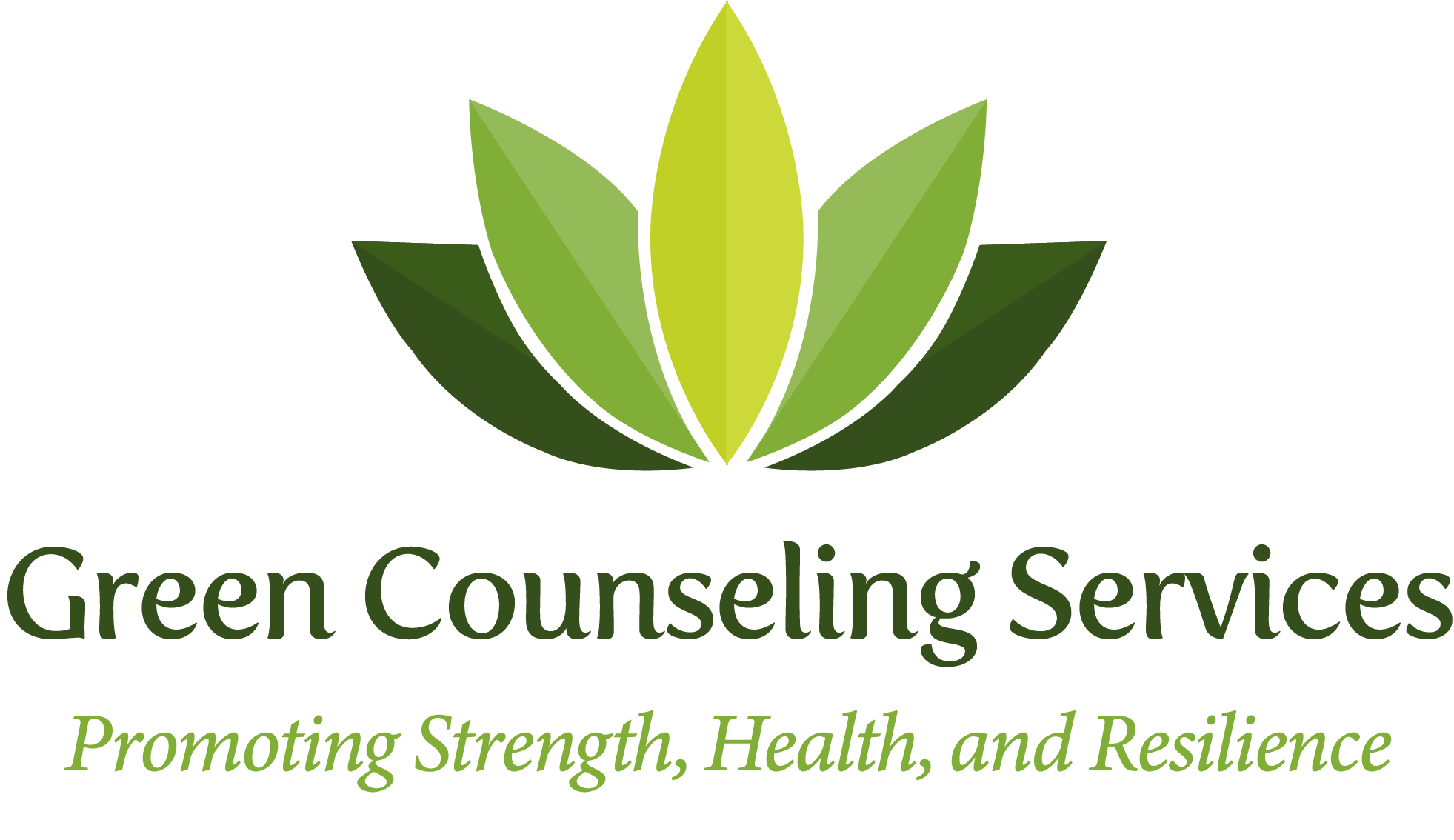 PATIENT INFORMATION SUMMARYPERSONAL INFORMATIONName: ________________________________________  Age: ________  Gender: M    F   Non-binaryBirthdate: _________   Address: _____________________________________________________Town/City: ____________________  State: ________  Zip: ______________Home Phone: ____________________  OK to leave message: Y or N    Work Phone: ______________________ OK to leave message: Y or NCell Phone: ________________________  OK to leave message: Y or NPlace of Employment: __________________________________________________________________E-mail address: _________________  Please circle one preferred appointment reminder method:       E-mail           Text          Phone MessageEmergency Contact: _______________________________   Phone: _____________________________INSURANCE INFORMATIONInsurance Company: ______________________________________  Preauthorization needed: Y  or  N Policy Number: _______________________________  Group Number: ____________________If you are not the policy holder, please complete the following:Name of policy holder: _____________________________________   Phone: ____________________Address of policy holder: _______________________________________________________________City: _____________________  State: ______  Zip: ____________Birthdate of policy holder: _______________  Patient Relationship to Policy Holder: ________________Employer: ____________________________________________________________________________*Do we have permission to discuss financial matters with the above named person:  Y   or   NMEDICAL and PSYCHIATRIC INFORMATIONReferred by:  ______________________________________   Current or Previous Therapist (if applicable): ________________________________Current Primary Care Physician: ___________________________________________I certify that the above information is correct, and I consent to the release of information necessary to process the insurance claims.  I understand you will release the information only to the insurance companies listed above.Please notify of insurance changes immediately.Signature of Client/Guardian								Date 